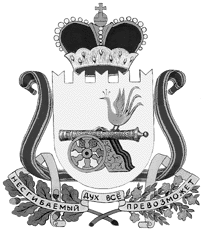 администрация муниципального образования«Вяземский район» смоленской областираспоряжениеот 05.02.2018 № 35-р	В соответствии с решением комиссии Администрации муниципального образования «Вяземский район» Смоленской области (протокол № 4                                    от 26.10.2017 г.) по безопасности дорожного движения на автомобильном транспорте: 1. Установить дорожные знаки дополнительной информации (таблички)                     8.24 «Работает эвакуатор»; 8.2.3, 8.2.4, 8.2.6, 8.5.4 «Зона действия» по следующим адресам:- ул. Ленина, в районе домов № 47, 37, 31;- ул. Красноармейское шоссе, в районе дома № 23; 2. Управлению ЖКХ, транспорта и дорожного хозяйства Администрации муниципального образования «Вяземский район» Смоленской области внести соответствующие изменения в дислокацию дорожных знаков и схему разметки.3. Настоящее постановление разместить на официальном сайте Администрации муниципального образования «Вяземский район» Смоленской области и опубликовать в газете «Вяземский вестник».  4. Контроль за исполнением настоящего постановления возложить на первого заместителя Главы муниципального образования «Вяземский район» Смоленской области В.П. Беленко.Глава муниципального образования«Вяземский район» Смоленской области                                             И.В. ДемидоваОб установке дорожных знаков дополнительной информации (таблички) 8.24 «Работает эвакуатор», 8.2.3, 8.2.4, 8.2.6, 8.5.4 «Зона действия» по улицам г. Вязьмы Смоленской области